ÇANAKKALE ONSEKİZ MART ÜNİVERSİTESİ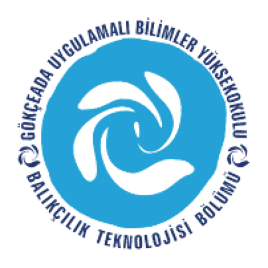 GÖKÇEADA UYGULAMALI BİLİMLER YÜKSEKOKULUBALIKÇILIK TEKNOLOJİSİ BÖLÜMÜ LİSANS PROGRAMI2016-2017 GÜZ DÖNEMİ  DÖRDÜNCÜ  SINIF  DERS PROGRAMI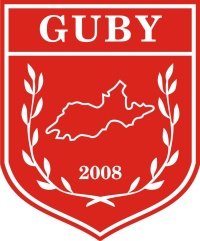 ÇANAKKALE ONSEKİZ MART ÜNİVERSİTESİGÖKÇEADA UYGULAMALI BİLİMLER YÜKSEKOKULUBALIKÇILIK TEKNOLOJİSİ BÖLÜMÜ LİSANS PROGRAMI2016-2017 GÜZ DÖNEMİ  DÖRDÜNCÜ  SINIF  DERS PROGRAMIÇANAKKALE ONSEKİZ MART ÜNİVERSİTESİGÖKÇEADA UYGULAMALI BİLİMLER YÜKSEKOKULUBALIKÇILIK TEKNOLOJİSİ BÖLÜMÜ LİSANS PROGRAMI2016-2017 GÜZ DÖNEMİ  DÖRDÜNCÜ  SINIF  DERS PROGRAMIÇANAKKALE ONSEKİZ MART ÜNİVERSİTESİGÖKÇEADA UYGULAMALI BİLİMLER YÜKSEKOKULUBALIKÇILIK TEKNOLOJİSİ BÖLÜMÜ LİSANS PROGRAMI2016-2017 GÜZ DÖNEMİ  DÖRDÜNCÜ  SINIF  DERS PROGRAMIÇANAKKALE ONSEKİZ MART ÜNİVERSİTESİGÖKÇEADA UYGULAMALI BİLİMLER YÜKSEKOKULUBALIKÇILIK TEKNOLOJİSİ BÖLÜMÜ LİSANS PROGRAMI2016-2017 GÜZ DÖNEMİ  DÖRDÜNCÜ  SINIF  DERS PROGRAMIÇANAKKALE ONSEKİZ MART ÜNİVERSİTESİGÖKÇEADA UYGULAMALI BİLİMLER YÜKSEKOKULUBALIKÇILIK TEKNOLOJİSİ BÖLÜMÜ LİSANS PROGRAMI2016-2017 GÜZ DÖNEMİ  DÖRDÜNCÜ  SINIF  DERS PROGRAMISAATSAATPAZARTESİSALIÇARŞAMBAPERŞEMBECUMACUMA09:00-09:4009:00-09:40Ekonomik Deniz Canlıları (Doç.Dr. Herdem ASLAN)İSTAVRİT SINIFI09:50-10:3009:50-10:30Ekonomik Deniz Canlıları (Doç.Dr. Herdem ASLAN)İSTAVRİT SINIFI10:40-11:2010:40-11:20Balıkçılık Tekn. Araştırmaları 1(Doç.Dr. Herdem ASLAN)İSTAVRİT SINIFI11:30-12:1011:30-12:10Balıkçılık Tekn. Araştırmaları 1(Doç.Dr. Herdem ASLAN)İSTAVRİT SINIFI12:10-13:1012:10-13:10ÖĞLE ARASIÖĞLE ARASIÖĞLE ARASIÖĞLE ARASIÖĞLE ARASIÖĞLE ARASI13:10-13:5013:10-13:50Girişimcilik(Öğr.Gör. Özge BÜYÜK) İSTAVRİT SINIFI14:00-14:4014:00-14:40Girişimcilik(Öğr.Gör. Özge BÜYÜK) İSTAVRİT SINIFIBalık Davranışları(Öğr.Gör. İdil ÖZ)İSTAVRİT SINIFIBalık Davranışları(Öğr.Gör. İdil ÖZ)İSTAVRİT SINIFI14:50-15:3014:50-15:30Kıyı Alanları Yönetimi(Doç.Dr. Herdem ASLAN)USKUMRU SINIFIBalık Davranışları(Öğr.Gör. İdil ÖZ)İSTAVRİT SINIFIBalık Davranışları(Öğr.Gör. İdil ÖZ)İSTAVRİT SINIFI15:40-16:2015:40-16:20Kıyı Alanları Yönetimi(Doç.Dr. Herdem ASLAN)USKUMRU SINIFIBalık Davranışları(Öğr.Gör. İdil ÖZ)İSTAVRİT SINIFIBalık Davranışları(Öğr.Gör. İdil ÖZ)İSTAVRİT SINIFI16:30-17:1016:30-17:10Balıkçı Gemileri Donanımı (Doç.Dr. Deniz ACARLI)İSTAVRİT SINIFIDenizde Haberleşme(Öğr.Gör. İbrahim GÜL)USKUMRU SINIFIBalıkçılık Yönetimi(Prof.Dr. Ali İŞMEN)USKUMRU SINIFIBalıkçılık Yönetimi(Prof.Dr. Ali İŞMEN)USKUMRU SINIFI17:20-18:0017:20-18:00Balıkçı Gemileri Donanımı (Doç.Dr. Deniz ACARLI)İSTAVRİT SINIFIDenizde Haberleşme(Öğr.Gör. İbrahim GÜL)USKUMRU SINIFIBalıkçılık Yönetimi(Prof.Dr. Ali İŞMEN)USKUMRU SINIFIBalıkçılık Yönetimi(Prof.Dr. Ali İŞMEN)USKUMRU SINIFI